Lucas Local Schools
WWW.LUCASCUBS.ORG84 Lucas North Road, Lucas Ohio 44843                         Phone  (419) 892 2338     Fax (419) 892 1138FUNDRAISER RECONCILIATION FORMTO BE COMPLETED UPON COMPLETION OF FUNDRAISERCLUB NAME:____________________________________________________FUNDRAISER EVENT TITLE: ______________________________________DATE: ________________________PURPOSE OF FUNDRAISER: _______________________________________DESCRIPTION OF ITEM SOLD AND COST PER ITEM: _________________EXPECTED PROFIT PER ITEM: ________________AMOUNT DEPOSITED WITH TREASURER:		 $______________EXPENSES INCURRED/COST OF PRODUCTS:	 $______________FUNDRAISER PROFIT:                                                  $______________PLEASE EXPLAIN ANY DIFFERENCES OR ITEMS NOT SOLD AND REASON: __________________________________________________________________________________ADVISOR’S SIGNATURESUPERVISOR’S SIGNATURE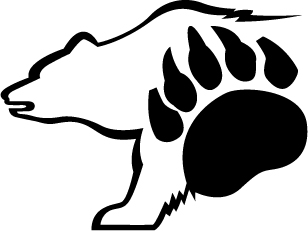 